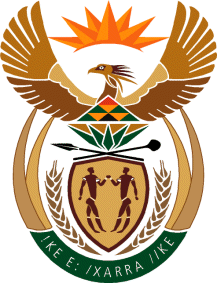 MINISTRYINTERNATIONAL RELATIONS AND COOPERATION 	REPUBLIC OF SOUTH AFRICA	QUESTION FOR WRITTTEN REPLYNATIONAL ASSEMBLYDate of Publication: 04 June 20211723. Mr D Bergman (DA) to ask the Minister of International Relations and Cooperation:Whether there are currently any staff members who are the subject of a disciplinary process at the SA High Commission in Londonif not, what is the position in this regard(3) if so, in each case , (a) what number of staff, (b) for what reason in each case and       (c) for how long have the specified disciplinary processes been underway(4)Whether there are currently any disputes between staff and the High        Commissioner;(5) if so, (a) what is the total number of disputes, (b) what is the subject of the specified      disputes, (c) (i) for how long have the specified disputes been on the table and (ii)       what are the relevant details in each case and (d) what is the status quo of each of      these disciplinary process and/ or disputes? NW1934EReply:NoneDisciplinary processes are implemented in conjunction with Labour Relations at Head Office and through the Desk as and when a transgression arises. There are currently no pending cases of any natureThere are currently no disputes There are currently no disputes